Dear Pennsylvania One Call System Stakeholder:Act 50 of 2017 authorized the Pennsylvania Public Utility Commission (PUC) to enforceprovisions of Pennsylvania’s Underground Utility Line Protection Law, also known as the “OneCall Law.” Included in the Act is the creation of a Damage Prevention Committee (DPC), whichwill meet regularly to review alleged violations of the Act and make determinations as to theappropriate response including, but not limited to, the issuance of warning letters oradministrative penalties.The PUC is currently accepting DPC nominations for a representative from the followingindustry:Non-municipally owned or affiliated facility owner industries – Cable Television – nominated by facility owners or affiliated organizations (1 position).Forms and instructions for submitting nominations are available on the PUC’s webpage.Completed nomination forms should be submitted directly to the Secretary of the Commission, Rosemary Chiavetta, at rchiavetta@pa.gov.   DPC nominations will be accepted until the close of business (4:30 p.m. EST) on May 5, 2023.Appointments to the DPC will begin in June of 2023, and persons appointed to the DPC must have the appropriate level of expertise within the operation of Act 50.Each member shall serve a term of three years. After the term is completed, members seeking to remain on the DPC are required to reapply for DPC membership.Questions regarding nominations for the PUC’s Damage Prevention Committee should bedirected to Sara Locke, Supervisor of the PUC’s Damage Prevention Team, at salocke@pa.gov or 717.772.8584.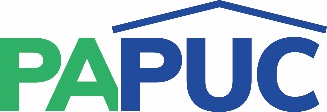                      COMMONWEALTH OF PENNSYLVANIAPENNSYLVANIA PUBLIC UTILITY COMMISSIONCOMMONWEALTH KEYSTONE BUILDING400 NORTH STREETHARRISBURG, PENNSYLVANIA 17120